Прокуратура Раздольненского района разъясняет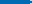 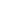 В последние годы увеличилось количество исковых заявлений о компенсации морального вреда работнику причиненного работодателем. Такие дела не являются единичными, учитывая, что компенсация морального вреда производится только в случае нарушения прав работника неправомерными действиями или бездействием работодателя.Согласно ст. 7 Конституции Российской Федерации в Российской Федерации охраняются труд и здоровье людей.В силу ст. 22 Трудового кодекса Российской Федерации работодатель обязан: соблюдать трудовое законодательство и иные нормативные правовые акты, содержащие нормы трудового права, локальные нормативные акты, условия коллективного договора, соглашений и трудовых договоров; обеспечивать безопасность и условия труда, соответствующие государственным нормативным требованиям охраны труда.В соответствии со ст. 212 Трудового кодекса Российской Федерации обязанности по обеспечению безопасных условий и охраны труда возлагаются на работодателя.Согласно ст. 237 Трудового кодекса Российской Федерации моральный вред, причиненный работнику неправомерными действиями или бездействием работодателя, возмещается работнику в денежной форме в размерах, определяемых соглашением сторон трудового договора.В случае возникновения спора факт причинения работнику морального вреда и размеры его возмещения определяются судом независимо от подлежащего возмещению имущественного ущерба.Как показывает практика участия в рассмотрении гражданских дел судами данной категории, компенсация морального вреда имеет место лишь только тогда, когда работник в суде доказал, что неправомерными действиями или бездействием работодателя были нарушены права работника, например, при восстановлении на работе, незаконно уволенного работника, при получении травмы работником по вине работодателя.При вынесении решения судом, суд в первую очередь учитывает нарушенные права работника, повлекли ли они какие-либо тяжкие последствия для работника. Исходя из этого, суд принимает решение о размере компенсации морального вреда, и, как правило, такие заявления судом при доказанности неправомерных действий работодателя удовлетворяются.И.о. прокурора района
Ю.Ю. Березовиченко25.05.2021